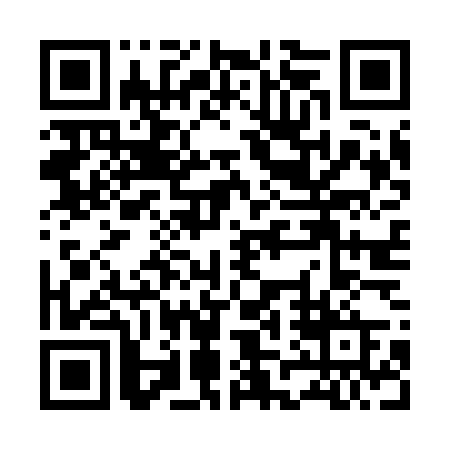 Prayer times for Santa Helena de Goias, BrazilMon 1 Apr 2024 - Tue 30 Apr 2024High Latitude Method: NonePrayer Calculation Method: Muslim World LeagueAsar Calculation Method: ShafiPrayer times provided by https://www.salahtimes.comDateDayFajrSunriseDhuhrAsrMaghribIsha1Mon5:176:2912:263:486:237:312Tue5:176:2912:263:486:227:303Wed5:176:2912:253:486:217:304Thu5:176:2912:253:476:217:295Fri5:176:3012:253:476:207:286Sat5:176:3012:253:466:197:277Sun5:186:3012:243:466:187:278Mon5:186:3012:243:466:187:269Tue5:186:3012:243:456:177:2510Wed5:186:3112:233:456:167:2411Thu5:186:3112:233:446:157:2412Fri5:186:3112:233:446:157:2313Sat5:196:3112:233:446:147:2214Sun5:196:3212:223:436:137:2215Mon5:196:3212:223:436:127:2116Tue5:196:3212:223:426:127:2017Wed5:196:3212:223:426:117:2018Thu5:196:3212:223:426:107:1919Fri5:206:3312:213:416:107:1920Sat5:206:3312:213:416:097:1821Sun5:206:3312:213:406:087:1722Mon5:206:3312:213:406:087:1723Tue5:206:3412:213:406:077:1624Wed5:206:3412:203:396:077:1625Thu5:216:3412:203:396:067:1526Fri5:216:3412:203:386:057:1527Sat5:216:3512:203:386:057:1428Sun5:216:3512:203:386:047:1429Mon5:216:3512:203:376:047:1330Tue5:226:3612:193:376:037:13